https://discord.gg/EmEZJSTDChild SacrificeLucifer has always blessed those who worship him, but he reserves his best for those who sacrifice to him.  In that action, he feels most like God, who sacrificed His own Son.  For millennia, people have sacrificed babies to Baal or Moloch or Lucifer himself in exchange for blessings of wealth, power, pleasure and immunity from the law.  Well, the Global Syndicate has taken this process to levels never imagined by the Devil himself.America kills more than a million babies each year before they are even born.  These babies die by being ripped apart limb from limb while they are alive.  The mothers die a thousand times and take drugs to suppress the nightmarish cries of their babies in their dreams.  The mechanism behind this billion-dollar butchery targets the black community, and then commands them to vote for support of the very genocide that is killing more than half the babies conceived.  Do you understand that?  More babies are sacrificed and sold for body parts than are born alive.In a hearing last week about racism in public school curriculum, Arizona state Rep. Walt Blackman said any “honest conversation” about America’s past of slavery and discrimination must also acknowledge the genocide of our present age: abortion.“There are more black babies aborted than born every day,” he said.White leftist activists constantly talk about racism, but they conveniently ignore that their sacred cow of abortion is racist to its core.  Planned Parenthood receives $500 million a year from the Democrats in Congress.  They then write a check for $50 million each year back the DNC.  Zero for Republicans.  It is the bloodiest money laundering in the world.  It is only the tip of the iceberg.Democrat politician and activist Jesse Jackson is a good example of someone who sees through the genocide.  Even he was powerless to stop it.  In 1975, he compared the Roe v. Wade decision to slavery: “There are those who argue that the right to privacy is of a higher order than the right to life … That was the premise of slavery.” But after Jackson ran for the Democrat presidential nomination in 1988, he conformed to the pro-choice party line.  He had to.  There was no money for campaign if he did not.Since then, a tragic cognitive dissonance has ensued in the black community over party affiliation and abortion. While most black Americans (54 percent) think abortion is morally unacceptable, they are still more closely associated with the Democratic Party and its abortion-friendly platform. Many black voters find themselves out of step with Democrat candidates seeking their votes, especially on social issues, similar to blue-collar voters who feel Democrat policies have left them behind.Democrats actually hate their voter base.  They smile for their votes, and laugh when their babies are killed and sold for a profit.  The black community does not listen to the facts.  They don’t care. A recently released report from the Center for Urban Renewal and Education (CURE), shows the devastating effects of abortion on generations of black Americans. Entire cities of new black minds are killed every year.  The report details the abortion industry’s predatory practices — how abortion providers seek out minority women, advertise directly to them, and sometimes perform illegal procedures, like the infamous late-term abortionist Kermit Gosnell. This multi-billion dollar butchery isn’t trying to protect anyone’s rights; it’s trying to profit off desperate black women.In 2012, the Life Issues Institute reported that “79% of Planned Parenthood’s surgical abortion facilities are strategically located within walking distance of African-American and/or Hispanic communities.” In 2017, they updated these numbers to include 25 new abortion mega centers, 100 percent of which were within walking distance of minority neighborhoods. With each abortion bringing in hundreds or even thousands of dollars, depending on whether they are early- or late-term abortions, it’s clear that abortion providers are engaging in a grisly sort of supply-side economics.Worse still, abortion has always been a tool of racial eugenics, the ideology that seeks to limit “undesirable” black births. Star Parker, the founder of CURE and author of the report, argues that “From its inception, the abortion industry has sought to control and hinder the growth of the Black population, a core objective of the movement’s founders.”This is a historical fact. Margaret Sanger, the founder of abortion giant Planned Parenthood, was a racial eugenicist who was concerned that “the mass of Negroes … still breed carelessly and disastrously,” and hired black pastors lest “word go out that we want to exterminate the Negro population.” Many other early abortion activists, such as Hugh Moore and Edward Ross, sought to expand abortion to prevent non-white population growth. Today, there are still abortion activists who behave like the black community needs more abortions.The politicization of abortion — an issue that is moral to its core — is a wound in our national fabric that we feel deeply and personally. One of us was born to a single mother and later adopted, but many others in the exact same situation were aborted. We work with CURE to support policies that help mothers with unplanned pregnancies avoid the grievous act of abortion. Black mothers especially face intense manipulation and pressure because of the politics of abortion.We must restore bipartisan moral common sense and offer hope to these women. There is no hope without justice, and there’s no justice without truth. We can’t talk about racism without talking about the dark stain on our society that abortion represents. Black Americans, who suffer disproportionately from abortion, deserve equal rights, including the right to life. The unborn deserve racial justice too.Killing WashingtonA new world monetary system is being set up right now which will completely kill the US dollar, which is the world's reserve currency.23 countries (60% of the world's GDP) are setting up swap lines which bypass the dollar and SWIFT, which is the dollar-based worldwide financial transaction system.These countries include Russia, China, India, and even Germany, France, and the United Kingdom.Once the new system is in place, our dollar won't be needed in these countries and a new reserve currency will come into being. All those dollars in foreign accounts will come home, which will annihilate our monetary system.Also, China just announced that it will stop purchasing our debt (holding dollars in reserve). This will force The Federal Reserve to print even more dollars than the $85 billion it's currently printing.World reserve currencies have always had a limited life span and ours is up.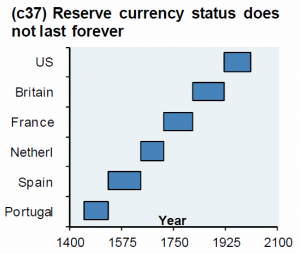 Historically, new world reserve currencies are backed by gold.Prices just dropped on gold and silver. NOW it the time to buy! Protect your wealth my friends.For several years, financial analysts, primarily those outside the mainstream of academia, have been warning that any day could be the black swan event that collapses the dollar, and ends U.S. hegemony as caretaker of the world's reserve currency. That day has finally arrived as on Nov. 18, a former head trader for a major financial institution issued a harbinger and stated that 23 countries, and 60% of the world's GDP, are right now setting up new swap lines which bypass the dollar, SWIFT, and the BIS, and will usher in a new global currency system which will kill the dollar.The thoughts that are put into the minds of men that are aware of what is occurring on trading floors all over the world is when? When is also the question that I get asked about quite often by thousands of people. So what is the “when”? The “when” is what is the sure sign that this fraudulent sham that we call an economy is over? Folks the biggest sign is when those that trade in the dollar to acquire goods, no longer want the worthless paper because of US “bully” policies or they have totally lost faith in the US as a responsible steward of it’s currency and economy. That day has arrived.All over the world economies that have not totally shot themselves in the foot by gambling in the Anglo-American casino are now moving to set up various currency exchanges by passing the dollar. – Rogue Money via Steve Quayle Q AlertsThe list of the 23 countries which are creating new swap lines outside of the dollar include China, Russia, India, and surprisingly, Germany, France, and the United Kingdom. This means that the Eurozone itself is abandoning the dollar, and preparing for transition to a new central banking system.To facilitate the transfer of currencies and swap lines, there needs to be a bank of sufficient size and stature to aid in handling of this monumental task. One year ago, China, along with the BRICs nations of Brazil, Russia, India and South Africa, loaned money to a new financial institution they established and labeled the BRICs bank. This bank was created with the intention of bypassing the dollar, and allowing free trade to occur between nations without the need to trade for dollars first, as is currently the format under the petrodollar system. In fact, the new BRICs bank will function both as a bank of international settlement, as well as a lender of last resort, eliminating the need for the BIS and IMF, which currently reside under dollar dominion.The only thing that stands in the way of the world's final rejection of the dollar is the wavering trust that Saudi Arabia and OPEC have with the U.S. in assuring oil transactions remain denominated in dollars under the 1970's Petrodollar agreement. But as the world has seen recently, even the Saudi kingdom is hedging towards a new global system, and has publicly stated that their ties to the U.S. are open for re-negotiation.What started in September of last year, when an agreement between China and Russia ended the dollar's stranglehold over oil and how it was purchased, the past 14 months have seen a momentous rush towards setting up the infrastructure to replace the dollar completely in global transactions. And with 23 countries, including those from the BRICs nations and the Eurozone, preparing for new swap lines outside of dollar hegemony, the fuse has been lit on the dollar's death rattle, and the when has changed into the now.Putin Demands Payment in RublesLast week, following reports that as part of its countersanctions, the Russian central bank had banned payments to foreign owners of ruble bonds known as OFZ, we said that it was now just a matter of days if not hours, before Russia was in technical default (similar to what happened in 1998 when a Russian default led to the collapse of a little-known hedge fund known LTCM, which was bailed out and ushered in today's era of moral hazard). And sure enough, late on Friday Bloomberg reported that ahead of the weekend foreign holders of Russia’s local-currency government bonds still haven’t received coupon payments three days after they were due, citing financial data provider CBonds and five investors at American and European firms. Russia’s National Settlement Depository received the interest - 11.2 billion rubles ($98 million) on 339 billion rubles of bonds known as OFZs due February 2024 - from the government on Wednesday and paid local investors, they said. But international investors weren’t paid because of the Russian central bank’s order barring foreign payments.“Money is in NSD, payments to Russian bondholders were made,” said Elena Avdonicheva, Head of Russia & CIS Fixed Income Department at CBonds. “Payments to non-residents weren’t made due to government ban, this money is frozen in NSD until further notice. Technically we can expect that money will reach bondholders later.”And with a bevy of both local and foreign bond coupon payments on deck in the coming days, it's just a matter of time before something snaps.The Russian IT CrisisIt is not what you think.  While Credit Suisse (and, by extension, its clients) face brutal margin calls on their Russian assets, Deutsche Bank is struggling with a different, but equally vexing, issue involving it Russia exposure: the bank is bracing for the loss of more than 25% of its investment bank IT specialists as sanctions against Moscow threaten to cut off the bank's key tech centers in Moscow and St. Petersburg.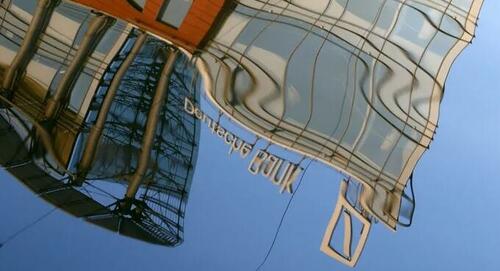 According to the FT, the German lender employs some 1,500 people in its Russian tech centers. These employees are responsible for developing and maintaining the software the bank uses for its global trading business, as well as software used by its may corporate banking arm. Since the start of the conflict in Ukraine, the German banking giant has been conducting "stress testing" and "disaster recovery" exercises to simulate the impact should it no longer be able to operate or pay its Russian staff.The bank has already frozen hiring of IT staff in Russia, and is already looking into moving more of its IT capabilities to other countries, according to the FT."All options are currently on the table," one senior DB executive said.It has also reportedly told German regulators that there was "no immediate systemic risk" to its IT infrastructure, something the bank reportedly confirmed via a three day stress test.Fortunately for DB, the hardware it uses to store data is all within the EU. Still, losing such a massive chunk of its IT staff would likely have serious repercussions, rendering the bank's order book effectively inoperable."No quotes can make it out to the market, no negotiations can make it back from the market without passing through this software," they said. "Trading is complicated and requires real-time support every day...without co-operation from the Russian teams things could start to go wrong almost immediately."Other executives within the bank (speaking anonymously) told the FT that building up such a heavy reliance on Russian IT talent was a huge mistake. One even described the situation as a "big mess" for Deutsche Bank, which is in the middle of a mostly successfu turnaround campaign led by CEO Christian Sewing.Still, things could be worse.Another senior manager called the bank’s heavy dependency on Russian IT expertise “a big mess”. Deutsche told the FT that “Russia is just one of multiple tech centres that we have around the world” and that it was “confident that the day-to-day running of our trading business will not be affected” by the war. "We have no code and no data housed in the Russia tech centre," the bank added.Let's not forget, DB has a checkered past in Russia. Who can forget the infamous "mirror trading" scandal that led to hundreds of millions of euros in fines by EU regulators. The trades allegedly helped Russian oligarchs and organized criminals launder assets worth $10 billion.Space-X Defends Against US Cyber-AttacksSpaceX founder and CEO Elon Musk said Friday that his company is now focusing on cyber defense and overcoming signal jamming of its Starlink internet satellites amid Russia's ongoing invasion of Ukraine.Musk and SpaceX sent Starlink terminals to Ukraine at the request of a government official after internet service was disrupted across the country by the Russian invasion. A shipment of Starlink ground terminals, which use an antenna and terminal to access the satellite broadband service, arrived in Ukraine by Monday Feb. 28). With the terminals in use, SpaceX is working to keep them online, Musk said."Some Starlink terminals near conflict areas were being jammed for several hours at a time," Musk wrote in a Twitter statement Friday (March 1). "Our latest software update bypasses the jamming.""Sorry to be a free speech absolutist," he wrote in his statement.“We will not do so unless at gunpoint”"Hold Strong Ukraine," Musk He has also warned Starlink users in Ukraine to take safety measures to ensure their use of the satellite internet system does not make them a target to Russian forces. "Important warning: Starlink is the only non-Russian communications system still working in some parts of Ukraine, so probability of being targeted is high. Please use with caution," Musk wrote on Twitter Thursday (March 3). "Please use with caution." Musk later said SpaceX is shifting its focus to keeping its Starlink service uninterrupted in Ukraine and likely elsewhere. "SpaceX reprioritized to cyber defense & overcoming signal jamming," he wrote Friday. Musk quipped that the measures were a bit of unexpected quality assurance work for the Starlink system.Musk also said the Starlink work "will cause slight delays in Starship & Starlink V2."SpaceX's Starship is a giant reusable spacecraft designed to use a huge reusable booster called Super Heavy to launch missions into deep space. NASA has tapped the Starship vehicle to land astronauts on the moon for its Artemis program. SpaceX is hoping the launch the first orbital flight of an uncrewed Starship in the next few months. Starlink V2 is SpaceX's next-generation Starlink system that includes laser links between satellites and other enhancements. After delivering Starlink terminals to Ukraine, Musk cautioned that the system could make its users vulnerable to Russian military attacks. "Important warning: Starlink is the only non-Russian communications system still working in some parts of Ukraine, so probability of being targeted is high. Please use with caution," Musk wrote on Twitter Thursday (March 3). "Turn on Starlink only when needed and place antenna away as far away from people as possible," Musk continued. "Place light camouflage over antenna to avoid visual detection," he added. On Thursday (March 3), SpaceX sent its latest batch of Starlink satellites into orbit on a Falcon 9 rocket. That mission launched 47 new Starlink satellites in orbit from Pad 39A at NASA's Kennedy Space Center. To date, SpaceX has launched more than 2,000 satellites into orbit, with plans for an initial megaconstellation of 12,000 to provide global broadband coverage. The Oil WarIn what could be either a major "shot across the bow" development, or just more verbal attempts at allaying domestic pressure and 'outrage' from the press pool, the White House now says it's actively considering the banning of Russian oil imports.Secretary of State Antony Blinken told NBC's Meet the Press and other Sunday talk shows that the administration is currently in "active discussion" over whether or not to ban Russian oil imports.“When it comes to oil, Russian oil, I was on the phone yesterday with president and other members of the Cabinet on exactly the subject. And we are now talking to our European partners and allies to look in a coordinated way at the prospect of banning the import of Russian oil, while making sure that there is still an appropriate supply of oil on world markets," Blinken told CNN’s "State of the Union.""That's a very active discussion as we speak," he added. Of course, blowback on Europe as well as Americans at the pump is the central question. That said, Jen Psaki on Friday seemed to distance the Biden White House from the prospect, asserting, "We don't have a strategic interest in reducing the global supply of energy and that would raise prices at the gas pump for the American people around the world because it would reduce the supply available."During that same CNN interview on Sunday, Blinken appeared to link further punitive actions the US could take with allegations of Russian war crimes in Ukraine."We've seen very credible reports of deliberate attacks on civilians, which would constitute a war crime. We've seen very credible reports about the use of certain weapons," he said."And what we're doing right now is documenting all this, putting it all together, looking at it and making sure that as people and the appropriate organizations and institutions investigate whether war crimes have been or are being committed, that we can support whatever they're doing. So right now, we're looking at these reports. They're very credible and we're documents everything," the secretary added.But the likelihood is that these measures, even the 'nuclear option' of going directly after Russia's oil, will do little to dissuade the Kremlin from its military onslaught in Ukraine. Instead an economic war targeting energy will only likely continue to hurt ordinary people - in Russia, Europe, and even in the US...For those wondering what a full-blown US ban on Russian imports would do to oil prices, Vitol Group, the world’s biggest independent crude trader, said the oil market could tighten further with disruptions to Russian flows and as producers such as Libya experience supply problems.Oil futures in New York rose by more than $24 last week, the highest weekly dollar increase on record. Brent traded in its biggest range since the launch of the futures contract in 1988 -- eclipsing the wild swings in the financial crisis of 2008 and when demand plunged in the coronavirus pandemic. Prices could push higher still after exceeding $118 a barrel on Friday.“I don’t think we’ve priced everything in yet,” Mike Muller, Vitol’s head of Asia, said Sunday on a podcast produced by Dubai-based consultant and publisher Gulf Intelligence. “We have plenty of twists and turns to come.”As we reported last week, JPMorgan said global benchmark Brent crude could end the year at $185 a barrel if Russian supply continues to be disrupted, and some hedge funds are eyeing $200. Goldman Sachs Group Inc. said that without Russian barrels on the market, oil could reach $150 in the next three months.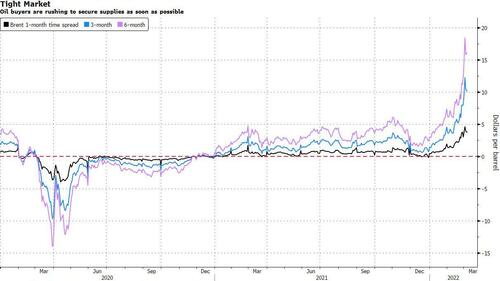 For another glimpse into the coming Russian oil-free dystopia, read Friday's FT interview of Pioneer Resources CEO Scott Sheffield, who said oil would "easily" go to $150-$200 a barrel if the Western world bans Russian oil and gas.“The only way to stop Putin is to ban oil and gas exports,” the CEO of the largest US shale company told the Financial Times in an interview on Friday. "[But] if the western world announced that we’re going to ban Russian oil and gas, oil is going to go to $200 a barrel, probably — $150 to $200 easy.” This confirms what we said yesterday in "Two Oil Price Scenarios: One Bad, And One Catastrophic."Sheffield also said that the US would be unable to replace crude supplies from Russia this year, even as he backed calls for a global embargo on its energy exports.“I’m talking about a two- to three-year plan. Because US shale, even if somebody adds a [drilling] rig . . . it takes six to eight months to get first production. There’s labor shortages, there’s frack fleet shortages, there’s rig shortages, there’s sand shortages.”Russia exported about 5mn barrels a day of crude oil before it invaded Ukraine last month. While China might still absorb some of that volume in the case of a western embargo, there would still be a significant supply shortfall.“We need to add probably two, two and a half million barrels a day,” Sheffield said. But he warned that an accelerated drilling campaign would require investors’ blessing. “We’d have to go to our shareholder base and ask what their thoughts are,” he said, hinting strongly that it is Biden's own "green deal" lunacy that is the reason why the US lost its hard won energy independence that was perhaps the high point of the Trump administration.Adding insult to injury, Libya’s oil production has dropped as a political crisis derails the OPEC member’s industry. Output in the country, which has Africa’s biggest crude reserves, fell to 920,000 barrels per day, Oil Minister Mohamed Oun said in a response to a query from Bloomberg News. It stood at roughly 1.2 million barrels on Wednesday.Markets are also closely watching negotiations between Iran and the International Atomic Energy Agency, which took a tentative step forward over the weekend. While that could eventually pave the way for the return of the country’s oil to global markets by the third quarter this year, a final deal has yet to be secured.Meanwhile, the OPEC+ cartel has so far resisted calls from importers including the U.S. for faster production increases. The 23-nation group, led by Saudi Arabia and Russia, is raising output only gradually after historic cuts at the start of the pandemic. That could change if prices continue climbing, according to Vitol.“At some price they will say: ‘OK, I think our Covid response from 2020 is history now and let’s get to focusing on the fundamentals of today’s market,’” Vitol’s Muller said.Of course, if oil does hit $200, we are looking at a global depression, similar to the global financial crisis of 2008 when oil hit $140 just before it crashed to $30 as the inflationary tsunami became a deflationary shockwave almost overnight.Stalin is Alive and Well in Washington DCWhen it is acceptable to hold political prisoners in a 19th century dungeon and torture them to death?  In the United States.  When is it acceptable to fabricate charges in a court where you are the judge, jury , and executioner.  Why not?  Stalin did it.The Washington Post headline this week said this:Jan. 6 committee alleges Trump, allies engaged in potential ‘criminal conspiracy’ by trying to block Congress from certifying electionThe Post went on to report this, bold print for emphasis supplied:“The Select Committee also has a good-faith basis for concluding that the President and members of his Campaign engaged in a criminal conspiracy to defraud the United States,” according to the filing.Stop right there. That is a lie — and a big one. There is no “good-faith” effort involved with the January 6 Committee. By way of example, look no further than the words of Committee Vice Chair Rep. Liz Cheney, who is on record saying things like this about the former president:[Trump] is clearly unfit for future office … clearly [he] can never be anywhere near the Oval Office ever again.Then there’s Committee member Rep. Adam Kinzinger, the Trump-hating Illinois Republican who has said, among other things, that Trump was “a sick man … who loves him some Putin.”And there’s more where that came from. Those are hardly the words of a Committee acting in “good faith.”Cheney and Kinzinger, like the rest of the Committee, as their words repeatedly demonstrate, are not even close to acting in “good faith.” This is a political lynch mob, with one purpose and one purpose only — to target Donald Trump because, in Cheney’s words, he “is clearly unfit for future office … clearly [he] can never be anywhere near the Oval Office ever again.” Which is to say, the filing submitted by the January 6 Committee is a lie, a quite deliberate lie — and all the members who signed onto this filing have quite knowingly lied to a federal court.Former President Trump’s Save America PAC released a statement from him in response to the filing. It closed by saying, in part, this:The actual conspiracy to defraud the United States was the Democrats rigging the Election, and the Fake News Media and the Unselect Committee covering it up. Few things could be more fraudulent, or met with more irregularities, than the Presidential Election of 2020. They refuse to cover the facts, such as just this week the special counsel in Wisconsin called for the decertification of the 2020 Election because of massive illegality, including election bribery, and the preying on the elderly for votes, which resulted in fraud of “95-100 percent turnout,” an impossibility, in at least 91 nursing homes. This is true with many other states, especially swing states. In Arizona, 204,430 mail-in ballots had mismatched signatures that were never sent to review, and 740,000 mail-in ballots had broken chain of custody, all far more necessary than the votes needed, 10,457, for “President Trump to win.” In Georgia, over 240 ballot harvesters have been identified in an illegal operation spanning multiple swing states, all caught on video. The evidence is monumental but the Unselect Committee of politically partisan hacks, and someone who had a steaming hot affair with a Chinese spy, hides the facts. Judges and even justices of the United States Supreme Court, are afraid to even look, as was the Attorney General of the United States, who was so petrified of being held in contempt or being impeached by the Democrats, which they were constantly threatening him with, that he was virtually a broken man who allowed for the systemic violation of election laws and other things to take place. The reason for January 6th was that millions of people in our Country know the Election was Rigged and Stolen, and Nancy Pelosi refused to put the requested 10,000+ troops in the Capitol three days earlier, as strongly recommended by me. She didn’t like “the look.”The Unselect Committee’s sole goal is to try to prevent President Trump, who is leading by large margins in every poll, from running again for president, if I so choose. By so doing they are destroying democracy as we know it. Their lies and Marxist tactics against political opponents will not stop the truth, or the biggest political movement, Make America Great Again/America First, in the history of our Country. And now we have a war waging in Ukraine that would have never happened, record-setting inflation, an embarrassingly poorly executed withdrawal from Afghanistan, and an economy that is teetering, at best. All because of a corrupt Election result.Bingo.The question now is, who will hold the January 6 Committee and its members accountable for deliberately lying in a federal court filing?And when will the House move to censure the Committee members of this Stalinesque show trial for filing that lie?Truth Social Censored Before it Starts?The Global Syndicate knows what will happen if President Trump regains access to patriots with an open line, like Truth Social.  President Donald Trump’s Truth Social wants to make itself cancel-proof against leftist demands that Big Tech preemptively deplatform it.So far, the increasingly popular free speech platform has already survived attacks from the corporate media hellbent on smearing anything associated with Trump. Now, leftists are wielding Jan. 6 as an excuse to demand Big Tech companies such as Apple thwart Truth Social before it even becomes fully operational at the end of the month.In “Big Tech Could Save Us From ‘Truth Social,'” author Samuel O’Brient, who has a history of demanding censorship because he believes “Limiting Free Speech is Essential to Democracy,” argues that Big Tech companies should preemptively nuke the anti-political censorship platform simply because it is associated with the former president.“Trump clearly wants to use Truth Social to rally his troops again and fire them up for another run at the White House. There’s almost no way that such a mission won’t include inciting violence in some form,” O’Brient wrote this week. “If Truth Social becomes a venue for hate-spewing and further insurrection-plotting, these big tech giants can buy themselves a lot of goodwill by honoring their credos and standing up to protect American democracy.”While corporate media are still largely focused on downplaying the number of people abandoning propaganda sites run by the political actors in Big Tech, leaders at Truth Social know that a war on their attempt to offer a “family-friendly” social media site is coming and they are prepared to stop it in its tracks.“The campaign by the left and the mainstream media to censor and suppress other viewpoints is a shocking threat to democracy,” Devin Nunes, CEO of Trump Media & Technology Group (TMTG) in charge of launching Truth Social, told The Federalist. “The fact that there’s even a need and a demand for Truth Social – a social media platform that won’t censor content based on viewpoints – is unsettling in itself. Once you begin censoring, the suppressions develop a momentum of their own. This naturally leads to demands for preemptive censorship, which until recently was a concept you only found in dystopian science fiction novels.”Despite the difficulties presented by a market largely controlled by Big Tech monopolies, Truth Social built most of its platform from the ground up. Parler previously tried a similar strategy but was eventually nuked by dozens of companies who wanted the platform gone for political reasons. Unlike in Parler’s case, Apple is really the only Big Tech company that has the power to remove Truth Social from its app store and the new social media platform is already working to keep the illegal activity that censors use to justify suppression off of the platform.While some are calling for Truth Social to be wiped off of the web, the leaders of the social media company are confident that their lack of reliance on corrupt, political actors for web services will guard them against sudden deplatforming.“We’re building as much of our own infrastructure as possible from scratch. We won’t be relying on Big Tech firms to keep our website on the internet, and we’re partnering with companies that are fundamentally committed to free speech, such as Rumble,” Nunes said.Big Tech is filled with political entities that have used their influence and authority to suppress narratives about Covid-19, biological sex, and political stances they dislike. During the 2020 election alone, social media oligarchs did their best to alter the election outcome in favor of now-President Joe Biden. Facebook CEO Mark Zuckerberg was caught red-handed funneling money into poor election practices that benefit Democrats and Twitter, aided by the corrupt corporate media, deliberately blacked out any coverage of the Hunter Biden laptop story. After the Jan. 6 Capitol riot, Facebook, Twitter, and others justified wiping Trump off of their platforms for “inciting violence” but have let actual warmongers like Russia’s Vladimir Putin stay on.Users are hungry for a social media platform that doesn’t threaten them when they think or speak differently than the regime desires and Nunes said they will find it with Truth Social.“The Big Tech companies generally did not begin as leftwing propaganda projects. In fact, the founders of a lot of these companies were idealistic proponents of free speech. But over time, they got corrupted and transformed their platforms into appendages of the Democratic Party and the left,” Nunes said. “Truth Social won’t do that, no matter the pressure from the media, the government, the left, or anywhere else. President Trump, myself, and others here have spent years fighting back against the left’s ridiculous attempts to silence us.”Nunes is all too familiar with political censorship that is strategically used to justify false narratives circulated by the corrupt corporate media. When he served as the Chair of the House Intelligence Committee, Nunes was quick to call out the fraudulent stories about Trump colluding with Russia which were repeatedly promoted by the dishonest press. Nunes also helped expose Twitter for shadowbanning conservatives like him.“You can’t eliminate one side from the public debate and expect to keep a healthy democracy. Everyone is entitled to have their say, and we’re not going to hire a bunch of Big Tech-style political enforcers and ideological goons to force-feed you the viewpoints we decide you should be reading. That’s condescending and unfair, and we won’t do it,” Nunes said.The Putin-Zi Plan When Putin flew to China to meet President Xi, they went through the possible western responses to his operation to crush the Nazis that have been operating ion Ukraine for 10 years.  They played 3 dimensional chess.  The one piece they needed was a high-level US spy to follow directions.  They got it in Joe Biden.  Virtual Joe and his gang of criminals are so thoroughly compromised, that they had no choice but to follow orders.As I said a week ago, The Globalists Plan is to introduce their own digital currency so as to eliminate all private property.  The nationalists don’t want this plan.  Since 1944, the US dollar has bene the reserve currency.  That means all international purchases must got through the dollar as a means of valuation.  Of course, the dollar banks take a small percentage of every transaction.  But since the Jolly Green Tyrant wants to make us all plug in or walk, it has forced the world’s largest consumers—America and Europe—to buy oil from Iran and Russia and solar panels and batteries from China.  In the meantime, the rest of the world is happily burning cheap coal and oil without a care in the world.  The energy war has now reached a point where that high-level spy is vital to their plan.  Last week, the United States imposed sanctions on four large Russian banks and restricted certain Russian state-owned enterprises from raising money in international markets. On Monday, the U.S., the European Union, and the United Kingdom took an extraordinary step to sanction Russia’s central bank, the Bank of Russia, preventing it from moving assets it held abroad to stabilize Russia’s economy, or “using other government and private banks to manage central bank operations.” Additionally, the U.S. Department of Treasury prohibited Americans from doing business with Russia’s central bank, finance ministry, and Russia’s sovereign wealth fund. No country’s central bank had ever been sanctioned like this before. According to officials from the Biden administration, these latest sanctions targeting Russia’s banking and financial systems represent the West’s “biggest sanctions campaigns in the past half-century.”Consequently, the Russian ruble tumbled more than 20 percent. At the market close on Monday, one ruble was worth less than 1 cent. The ruble’s devaluation will negatively affect Russia’s economy in many ways. It will worsen the country’s already high inflation (Russia’s inflation rate was 8.7 percent in January 2022), lower the living standard, and make it hard for Russian companies to raise capital for existing business operations or future expansion.The ruble’s devaluation also hurts consumer confidence and may even cause a run on the bank. Nervous Russians reportedly lined up outside of banks and ATMs to get their money out, a scene the country hadn’t seen since the fall of the former Soviet Union in 1989. In response, the Bank of Russia was forced to raise the interest rate from 9.5 percent to 20 percent and close the country’s stock market for this week. The central bank also ordered Russian companies to sell 80 percent of their foreign-currency revenue. The move was designed to stop the ruble from falling further by creating artificial supply-demand and giving the central bank access to foreign currencies such as U.S. dollars. The ruble bounced back some the next day due to these measures. As of Tuesday morning, one ruble was worth 8.6 cents.  Energy Sector ExemptNo doubt, the latest round of western sanctions has caused some damage to Russia’s economy. But they are not as effective as they could have been because Russia’s energy sector is exempted. Russia’s energy companies continue to export oil and gas worldwide, making phenomenal profit due to skyrocketing energy prices, and evade sanctions by bringing badly needed foreign currencies back to Russia. The energy sector plays the most vital role in Russia’s economy, which is about the size of South Korea’s. Russia’s energy sector accounts for 14 percent of the country’s GDP. The country is the world’s largest natural-gas exporter and one of the main oil suppliers. Revenue from the energy sector has helped Russia accumulate $630 billion in foreign exchange reserves in recent years and contributed to more than 40 percent of the country’s federal budget.A study by the Kiel Institute for the World Economy, a think tank based in Germany, shows that an “embargo on gas would drag Russia’s GDP down by nearly 3 percent and halting imports and exports of crude oil would result in a slump of more than 1 percent.” However, by leaving Russia’s energy sector alone, current western sanctions may knock out Russia’s GDP by only 1 percent.Justifying the ExemptionPresident Biden defended the carve-out of Russian energy from sanctions as necessary “to limit the pain the American people are feeling at the gas pump.” Under his watch, gas prices have skyrocketed 60 percent, and the United States has doubled the amount of crude oil imports from Russia last year.Although imports from Russia account for only 3 percent of overall U.S. crude oil imports in 2021, the United States is on track to become more dependent on Russia’s oil as President Biden doubles down on his war on the U.S. energy industry to advance “green energy.”President Biden said another reason for exempting Russia’s energy sector from sanctions is to maintain the economic stability of our European allies, which are far more exposed to Russia’s energy industry due to their ongoing crusade against fossil fuels. About 30 percent of the European Union’s gas imports and 35 percent of its oil imports come from Russia. Germany, the largest economy in the European Union, is even more vulnerable — 36 percent of its natural gas imports and close to 40 percent of its oil imports come from Russia. After Russia invaded Ukraine, Germany halted the Nord Stream 2 pipeline project to show solidarity with allies. But Germany’s move is mainly symbolic because it continues to import gas from Russia via the existing pipeline that runs through Ukraine.Germany is also on track to phase out coal as soon as 2030 and will not extend the life of its three remaining nuclear power plants. Without Russia’s energy supply, some estimate the EU’s reserves would only allow its member nations, including Germany, to survive for three months. Green Energy Puts Us in Weak PositionIronically, the United States and European Union’s war on fossil fuel in their own backyard has forced them to rely on energy supplies from an adversary. Not sanctioning Russia’s energy sector neutralizes western sanctions and damages the credibility of the United States and our European allies.How can Putin take us seriously when he gets a slap on the wrist on one hand but receives handsome payment on the other hand because we cannot live without his energy supply? How can leaders in the United States and the European Union sleep at night, knowing that Putin uses every cent we pay for every drop of oil from Russia to finance his war?As a Wall Street Journal editorial points out, “Russia’s invasion of Ukraine is a 3 a.m. wake-up call to President Biden and America’s liberal political class: Cease your war on U.S. energy. Europe’s climate obsessions have rendered it vulnerable to Putin’s extortion, and the U.S. is in danger of repeating that tragic mistake.”Suppose the United States and European uinon are serious about stopping Putin from committing more atrocities and ending the war on Ukraine. In that case, they must start sanctioning Russia’s energy sector immediately and hurt Putin where it hurts the most.To alleviate economic pain back home, both the United States and the EU must halt their war on fossil fuel and free energy from ruinous policies. Without taking these steps, sanctions will not be effective, Putin has no incentive to change his behaviors, the Ukrainians will continue to suffer, and the United States and the EU look like nothing but hypocrites. COSAbout 2 weeks ago, State #17 signed the Convention of States Resolution.  Now, State #18 has signed. Stunning.That's the only word that can describe what happened today in West Virginia.Earlier this morning, the state House passed the Convention of States Resolution on an overwhelming -- and bipartisan! -- 77-19-4 vote. Then, less than one hour later, the state Senate passed the Resolution on a voice vote, making West Virginia the 18th state in history to pass the Convention of States Resolution!“Today we made history," said West Virginia Delegate Del. Chris Pritt. "The West Virginia House of Delegates sent a clear message that an ever-expanding federal government is unacceptable. We’re not going to tolerate runaway debt, a federal bureaucracy with few limits on its authority, and lifetime politicians who only serve the special interests. We must work to restore a government consistent with the intent of our founders. Everyone who voted in support of the resolution is a patriot. Those of us who voted in support of the resolution were happy to do our small part in restoring the Constitution and advancing individual rights.”Del. Riley Keaton, our lead sponsor, agreed with his colleague.“I’m very pleased to lead sponsor the Convention of States resolution in West Virginia and see it finally pass," he said. "West Virginians know that the hour is late for our republic if the people don’t reassert their God-Given right to self-governance. The Convention of States will do exactly that.”Our legislative sponsors were amazing, and we couldn't have secured this victory without their support. But most of the credit, as always, goes to our amazing team of volunteers in West Virginia.Those patriots have worked tirelessly over the last several years to pass the Convention of States Resolution. They faced setbacks, especially in the house, but they never gave up. "I’m so proud of the grassroots, and the members of the West Virginia House and Senate, who today made history by making their state the 18th to pass the Convention of States resolution," said Convention of States Action President Mark Meckler. "Today, the Mountaineers stepped up and sent a strong message to Washington, D.C., that the people are coming and we’re going to take our power back.Their relentless commitment to liberty should inspire the entire country. These patriots understand that only a Convention of States can stop the runaway train in Washington, and their hard work and determination put our country one step closer to liberty.Freedom TruckersWe are winning, 18 wheels at  time.  The salt of the earth is cleaning out the festering wound that is the Washington Elite.  Traffic on the Beltway encircling the nation's capital was much busier than usual Sunday, as The People's Convoy of truckers showed up in force to champion freedom and protest COVID-related mandates."People are tired, they are fed up" at their freedoms being chipped away, said Kris Young, who was livestreaming the event on Facebook from her truck on the Beltway as her husband drove.Advertisement - story continues below"Our kids and our grandkids are not going to be living in the same country that many of us grew up in."She called the event "very fluid," as the truckers decided against clogging the streets of Washington, D.C."We can't just go in there like a bull in a china shop and lock down D.C. and be infiltrated," she said. "There is no long-term plans made. We never knew how big it was going to grow from one day to the next and we still don't know that."Young was answering questions live from viewers in her comment stream, saying, "Not only do we not know how big it's going to grow, we also don't the know the response we're going to get from D.C. I'm sure at some point they're going to want to talk to us. ... Talking is great, but we're demanding action."Bottom of FormWhen asked if she thinks the protest will work, she replied: "I hope it will work. I think this is our last shot at creating change. I believe the country has come together. We've said it before: the sleeping giant has been awakened.""I think this is a one-shot deal and this is it and this is the time and it has to happen, but it's gonna take everybody, not just the people here physically in the convoy. Call your state reps, call your congressmen, go to the capitals if you can't be here with us.""We haven't demanded removal of anybody. However, if that is necessary to get the changes we're want, that may have to happen," she continued.Preface The Universe is the mathematical sum of the intentions of every sentient being in it. There are a little more than six billion realities alive on the Earth at the publishing of this book. In the year 2015, when I wrote this book, there are nearly 7.9 billion. Every one of them is perfect for the being who observes it. Regardless of whether sentient beings are conscious they are conscious or not, the formula cannot be usurped by any force. Not even God, or a whole host of gods, can change that. The free intention of any being is the charge and right of that being to exercise it to his or her will. Should God change the intention of a single sentient being, the entire universe would collapse. The consciousness that holds energy together to form matter would be destroyed forever; at least for this eternity. After nearly thirty years of scientific research and engineering, I became highly trained in analyzing complex processes. Classically educated as a physicist in instrumental analysis, I learned to appreciate the nuances of the Observation Effect. As Nicolas Cage‘s character stated in the opening narration of the movie Next, ―The future changes just because you looked at it. The purpose of this book is to awaken the reader to the idea that everything past, present and future can be affected by the intention of a single sentient being. The extent of that effect is as variable as the number of sentients in the set of numbers and for each of us is different. It isn’t designed to bury you in math formulas, although I had to include some to more thoroughly explain some of the relationships. Although some controversial concepts, such as entangled particle theory, are added to show that we have a basis in physics for the Law of Attraction, I think you’ll understand it just fine. There is an awakening of sorts taking place in the community of physicists around the world. The inclusion of consciousness in the transition of energy to matter is finally reaching the lectern, having finally made its way past the high priests of science. It is also included in this book as we are about to reveal a stunning mathematical tool that will finally unlock the secret of manifestation. No two sentient beings are exactly the same, nor are their realities the same. Even twins and soul mates are different souls, and therefore not equal in their stimulus upon the universe. Of course, should millions or even billions of sentient beings, such as humans for instance, apply their intention in a focused and coordinated manner, there is absolutely no limit to what could be created, or, for that matter, destroyed. The more sentient beings that are added to the set, the more stable the population becomes. That is to say, unless members of that population become self-aware and empowered to rock the boat a little. One thing must be made absolutely clear. The beings of Earth, whether they were born here or are just visitors, have a choice and a responsibility. Don’t think for another moment you have to march inexorably down the path of eschatology to Armageddon. When you are done with this book, you will all realize that we can all choose a new path to a world far away from the woes of the prophets. There is no blasphemy in this, I can assure you. The very prophecies given to us were warnings as to what would happen if we did not change our ways. Nothing in the Scriptures says there is no way we cannot get out of this alive. On the contrary, not only can we get out of this alive with all of our memories and accomplishments, we can also live while we are here. We are one hundred percent responsible for our own life condition. I taught advanced Biblical scholars for more than 30 years and faced every conceivable argument for the points made in this book. They hold true and have passed the test. There are thousands of self-help books on the market. They may each have their merits. You want the tools you need to personally stop the cycle of failure in your life and move toward success. Don’t you? I‘ll try to bring this to you as easily as I can, but there is not much time. Some of this is complicated to explain. That’s why other self-help books haven’t been what you‘re looking for. This book will give you tools and revelations that are true and powerful in learning to work the Law of Attraction. The contents of this book are still considered paranormal in this day. That’s why I am uniquely qualified to write this book. It required a single mind of a physicist, a statistician, a mathematician, and a writer who can tell the story to the average person. It also required a discovery of how, out of the chaotic universe, order and beauty arises beyond description. You will receive the benefits of my discovery in this book. There is a need for enlightened and awakened people producing positive energy and success. The world needs thousands of you. Millions would be better. In here, you will learn how to access and thus affect your life energy with purpose and direction and when to make the move. You will also learn about the tool of clearing. When a person fails at something, they often say, ‘I will never do that again.’ Or they may declare, ‘I will never allow that to happen again.’ In fact, they have already sent out the energy to guarantee that they will in fact do it again and again. They may proceed in business, or love, or in any sort of pursuit of happiness to the same place and fail, over and over again. Most people will say something like, ―Well the powers that be just don’t want me to have that. Another favorite I hear is, ―If it is meant to be, then I guess I’ll be successful. If it is not meant to be, then I guess I won’t. ‖ The notion that the universe has a destiny for each person, a sort of teleology from which they are powerless to deviate, has been the ploy of governments and religions since the dawn of time. It is also categorically false. This book may also bring to your remembrance – I hesitated to use the word discovery, because you already knew this – that you are an eternal being having a mortal experience. You are not the calcium and protein filled with water that warms your bicycle seat. You may have been born like most mammals, spewing amniotic fluid, gasping for air, and reeling from the cold shock of evaporation against your skin. You may feel your world as a cold or hot thing of pleasure or pain through the billions of electrical sensors on your skin. You may experience your environment like a chaotic smoothie poured into your head through delicately designed tympanic stereo. But it isn’t like that at all. The nano-world that fits into a mere three dimensions is only a comma in a twenty-four-volume set of instruction manuals for reality. The being that makes up the person you are, is only temporarily occupying solid matter in the form of your physical body. The real you is older than you can imagine. In fact, the entire universe is folded up inside of each and every human soul in the universe. It is a total agreement between every sentient being in the universe. If one sentient being were to leave this universe, the entire composition would collapse back into the void and have to start all over again with a new total set of intelligences in agreement. You will learn in this book that the Big Bang never happened. The universe is still a singularity with all the matter, both seen and unseen, stilled packed into zero distance and zero time. You must realize before you lay this book down that you are Source. You are a particle of God. You must not believe for another moment that you are separate from source. God you were, and God you always will be. Not to rule or lord over the masses, but to serve. Religions have been working since the dawn of civilization to build and control congregations by telling people that they cannot get to heaven unless they are members in good standing of their religion. They sing about love, but they preach one universal message: fear. Fear is around forty times more powerful than love at manifesting the future. A young mother who had terminal cancer approached a dear friend of mine who is a Catholic priest. She was bewildered as to why she was going to die. It wasn’t fair. She had prayed every day since she was a little girl, after her mother died of cancer, that she would not get cancer. With kindness of an absolute saint, he said, “My God, woman. I would be completely shocked if you had lived your life thus far without getting cancer. You manifested it with your own fear.” The universe does not discriminate. It cannot. The program has rules in order to exist, and this is a rule. Whatever energy is sent out to the universe from a sentient being will vibrate everything that will sympathize with that energy. If you send fear out into the universe, then products of fear are what you may reap. If you send out products of love, then that is what you may reap. One word of great advice here. It does not matter how you are loved by others. It only matters how you love them. Do not be surprised if you aren’t loved by everyone. Even Jesus had enemies. In order for you to work the Law of Attraction to its fullest positive effect, you are strongly advised to master loving everyone, beginning with yourself. You must love yourself. You will learn more about this further along in the book. You have eons of experience. And that means you may have learned many things through those experiences over countless mortalities of one kind or another and have forgotten them. Although all experiences are for a person’s expansion and growth, they can also establish patterns or habits or scripts that form blockages in the flow of energy. This simple principle was written into every scripture in the world, and then steadily and nearly completely erased from every page. Eternity doesn’t start when you die. The truth is that it already started, and we’re probably somewhere in the middle of it. Without the threat of eternal death, would anyone voluntarily surrender their sovereignty to a priest or a pastor? The construction of these blockages or mirrors is done by the individual. They form an echo wall that short-circuits a person’s Life Force over and over again. The presence of these wall surfaces acts like a mirror, reflecting the life energy instead of letting it flow through to fulfill the persons dream. When conducted by a clearing practitioner, clearing is effective at removing these blockages or mirrors. That means the obstacles to the flow of life energy can be skillfully identified and removed forever. Although people may profess to do clearing in one workshop or another for groups of people, clearing is a one-on-one process during which people are changed forever. There is no ―workshop high‖ that wears off a week or two after the event is completed. Clearing is a permanent life-change. When a person’s life energy is allowed to flow freely, his or her intentions can be fully empowered. The intentions of a human being are the most powerful creative forces in the universe. In fact, they are the creative forces in the universe. That means if you ever wondered about the identity of the creator, take some serious time and look in the mirror. Look into your own soul. Manifestation is the literal creation process of a human soul. Each soul has all the potential and tools of godhood built into it. One of the most important things a person has to do is remember who they are, and that their potential is absolutely unlimited. Then, that person needs the toolbox to do the work of creation. That is what this book is about. Millions of people were convinced the Law of Attraction was functional throughout the universe and would apply to anything they wished to accomplish. What they lacked were the tools to meet the conditions of the law. They put their pictures up on their refrigerator doors. They dreamed and hope and wished and cried, but not enough energy could be mustered to turn the planet. This is why I wrote this book and brought it back to the year 2010. The provision of these tools, along with the desire of millions of souls to reap the wealth of the universe, will be enough to redirect mankind away from where it is now in the year 2015. I can’t give you all the details, but believe me when I tell you it is vital to the condition of Earth that the planet achieves a critical mass of cleared and functional souls at the empowerment level for Earth to survive. With the momentum that swelled in the year 2010 with The Secret marketing effort, I strongly felt it was necessary to move our start date back to that year. If a message of awareness could be constructed in the past, utilizing the momentum of The Secret, I felt it was possible to empower enough human beings in time to avoid the events prior to the year 2015.  You are about to take a journey. It’s the same journey I took. In traveling with me, you will be able to see how detailed you can see the past and the future. And I don’t mean just the past of this current mortality. I also don’t mean a single future. When you open up to potential of all potentialities, you may see just where you fit in the best. When you finish the book, you will have learned how to visit future and the past, remember what you envisioned, and bring back that information to the past, which is the present to. That ability will change the direction of your life, and thus the course of planet Earth. Read and grow, friends. We need you. Brooks A. Agnew  